Firma:Firma:Betriebsanweisunggemäß §§ 4, 9, 12 ArbSchG, § 9 BetrSichV, § 3 VSG 1.1Betriebsanweisunggemäß §§ 4, 9, 12 ArbSchG, § 9 BetrSichV, § 3 VSG 1.1Betriebsanweisunggemäß §§ 4, 9, 12 ArbSchG, § 9 BetrSichV, § 3 VSG 1.1Betriebsanweisunggemäß §§ 4, 9, 12 ArbSchG, § 9 BetrSichV, § 3 VSG 1.1Betriebsanweisunggemäß §§ 4, 9, 12 ArbSchG, § 9 BetrSichV, § 3 VSG 1.1Firma:Firma:Flüssigkeitsstrahler/MotorkarrenspritzeFlüssigkeitsstrahler/MotorkarrenspritzeFlüssigkeitsstrahler/MotorkarrenspritzeFlüssigkeitsstrahler/MotorkarrenspritzeFlüssigkeitsstrahler/MotorkarrenspritzeGefahren für den MenschenGefahren für den MenschenGefahren für den MenschenGefahren für den MenschenGefahren für den MenschenGefahren für den MenschenGefahren für den MenschenUnkontrolliertes Austreten von Flüssigkeit.Arbeitsstoffe in der Flüssigkeit.Arbeiten im Bereich elektrischer Anlagen und Betriebsmittel.Rückstoß.Abgase.Stromschlag.Austretende Kraftstoffe können die Umwelt gefährden.
Unkontrolliertes Austreten von Flüssigkeit.Arbeitsstoffe in der Flüssigkeit.Arbeiten im Bereich elektrischer Anlagen und Betriebsmittel.Rückstoß.Abgase.Stromschlag.Austretende Kraftstoffe können die Umwelt gefährden.
Unkontrolliertes Austreten von Flüssigkeit.Arbeitsstoffe in der Flüssigkeit.Arbeiten im Bereich elektrischer Anlagen und Betriebsmittel.Rückstoß.Abgase.Stromschlag.Austretende Kraftstoffe können die Umwelt gefährden.
Unkontrolliertes Austreten von Flüssigkeit.Arbeitsstoffe in der Flüssigkeit.Arbeiten im Bereich elektrischer Anlagen und Betriebsmittel.Rückstoß.Abgase.Stromschlag.Austretende Kraftstoffe können die Umwelt gefährden.
Unkontrolliertes Austreten von Flüssigkeit.Arbeitsstoffe in der Flüssigkeit.Arbeiten im Bereich elektrischer Anlagen und Betriebsmittel.Rückstoß.Abgase.Stromschlag.Austretende Kraftstoffe können die Umwelt gefährden.
Unkontrolliertes Austreten von Flüssigkeit.Arbeitsstoffe in der Flüssigkeit.Arbeiten im Bereich elektrischer Anlagen und Betriebsmittel.Rückstoß.Abgase.Stromschlag.Austretende Kraftstoffe können die Umwelt gefährden.
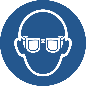 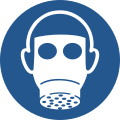 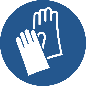 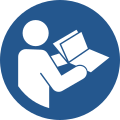 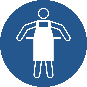 Schutzmaßnahmen und VerhaltensregelnSchutzmaßnahmen und VerhaltensregelnSchutzmaßnahmen und VerhaltensregelnSchutzmaßnahmen und VerhaltensregelnSchutzmaßnahmen und VerhaltensregelnSchutzmaßnahmen und VerhaltensregelnGeräte dürfen nur von sachkundigen und unterwiesenen Personen bedient werden.Die Betriebsanleitung des Herstellers ist zu beachten.Bei Karrenspritzen: (ggf. Atemschutz, Gesichtsschutz, Standardschutzanzug, Schutzhandschuhe, Fußschutz tragen).Bei Flüssigkeitsstrahlern: (ggf. Augenschutz, Schutzhandschuhe tragen).Bei der Ausbringung von Flüssigkeiten ist sicherzustellen, dass Personen nicht gefährdet werden.Ortsveränderliche elektrisch betriebene Flüssigkeitsstrahler sind über einen Fehlerstromschutzschalter (30 mA) zu betreiben.In Druckgefäßen müssen Einrichtungen vorhanden sein, die einen gefahrlosen Druckabbau, auch bei Störungen, ermöglichen.Soweit es für einen sicheren Betrieb erforderlich ist, sind Flüssigkeitsstrahler zu reinigen.Bei der Verwendung von Arbeitsstoffen (z. B. Pflanzenschutzmitteln) sind Sicherheitsdatenblätter bzw. Beipackzettel zu beachten.
Geräte dürfen nur von sachkundigen und unterwiesenen Personen bedient werden.Die Betriebsanleitung des Herstellers ist zu beachten.Bei Karrenspritzen: (ggf. Atemschutz, Gesichtsschutz, Standardschutzanzug, Schutzhandschuhe, Fußschutz tragen).Bei Flüssigkeitsstrahlern: (ggf. Augenschutz, Schutzhandschuhe tragen).Bei der Ausbringung von Flüssigkeiten ist sicherzustellen, dass Personen nicht gefährdet werden.Ortsveränderliche elektrisch betriebene Flüssigkeitsstrahler sind über einen Fehlerstromschutzschalter (30 mA) zu betreiben.In Druckgefäßen müssen Einrichtungen vorhanden sein, die einen gefahrlosen Druckabbau, auch bei Störungen, ermöglichen.Soweit es für einen sicheren Betrieb erforderlich ist, sind Flüssigkeitsstrahler zu reinigen.Bei der Verwendung von Arbeitsstoffen (z. B. Pflanzenschutzmitteln) sind Sicherheitsdatenblätter bzw. Beipackzettel zu beachten.
Geräte dürfen nur von sachkundigen und unterwiesenen Personen bedient werden.Die Betriebsanleitung des Herstellers ist zu beachten.Bei Karrenspritzen: (ggf. Atemschutz, Gesichtsschutz, Standardschutzanzug, Schutzhandschuhe, Fußschutz tragen).Bei Flüssigkeitsstrahlern: (ggf. Augenschutz, Schutzhandschuhe tragen).Bei der Ausbringung von Flüssigkeiten ist sicherzustellen, dass Personen nicht gefährdet werden.Ortsveränderliche elektrisch betriebene Flüssigkeitsstrahler sind über einen Fehlerstromschutzschalter (30 mA) zu betreiben.In Druckgefäßen müssen Einrichtungen vorhanden sein, die einen gefahrlosen Druckabbau, auch bei Störungen, ermöglichen.Soweit es für einen sicheren Betrieb erforderlich ist, sind Flüssigkeitsstrahler zu reinigen.Bei der Verwendung von Arbeitsstoffen (z. B. Pflanzenschutzmitteln) sind Sicherheitsdatenblätter bzw. Beipackzettel zu beachten.
Geräte dürfen nur von sachkundigen und unterwiesenen Personen bedient werden.Die Betriebsanleitung des Herstellers ist zu beachten.Bei Karrenspritzen: (ggf. Atemschutz, Gesichtsschutz, Standardschutzanzug, Schutzhandschuhe, Fußschutz tragen).Bei Flüssigkeitsstrahlern: (ggf. Augenschutz, Schutzhandschuhe tragen).Bei der Ausbringung von Flüssigkeiten ist sicherzustellen, dass Personen nicht gefährdet werden.Ortsveränderliche elektrisch betriebene Flüssigkeitsstrahler sind über einen Fehlerstromschutzschalter (30 mA) zu betreiben.In Druckgefäßen müssen Einrichtungen vorhanden sein, die einen gefahrlosen Druckabbau, auch bei Störungen, ermöglichen.Soweit es für einen sicheren Betrieb erforderlich ist, sind Flüssigkeitsstrahler zu reinigen.Bei der Verwendung von Arbeitsstoffen (z. B. Pflanzenschutzmitteln) sind Sicherheitsdatenblätter bzw. Beipackzettel zu beachten.
Geräte dürfen nur von sachkundigen und unterwiesenen Personen bedient werden.Die Betriebsanleitung des Herstellers ist zu beachten.Bei Karrenspritzen: (ggf. Atemschutz, Gesichtsschutz, Standardschutzanzug, Schutzhandschuhe, Fußschutz tragen).Bei Flüssigkeitsstrahlern: (ggf. Augenschutz, Schutzhandschuhe tragen).Bei der Ausbringung von Flüssigkeiten ist sicherzustellen, dass Personen nicht gefährdet werden.Ortsveränderliche elektrisch betriebene Flüssigkeitsstrahler sind über einen Fehlerstromschutzschalter (30 mA) zu betreiben.In Druckgefäßen müssen Einrichtungen vorhanden sein, die einen gefahrlosen Druckabbau, auch bei Störungen, ermöglichen.Soweit es für einen sicheren Betrieb erforderlich ist, sind Flüssigkeitsstrahler zu reinigen.Bei der Verwendung von Arbeitsstoffen (z. B. Pflanzenschutzmitteln) sind Sicherheitsdatenblätter bzw. Beipackzettel zu beachten.
Geräte dürfen nur von sachkundigen und unterwiesenen Personen bedient werden.Die Betriebsanleitung des Herstellers ist zu beachten.Bei Karrenspritzen: (ggf. Atemschutz, Gesichtsschutz, Standardschutzanzug, Schutzhandschuhe, Fußschutz tragen).Bei Flüssigkeitsstrahlern: (ggf. Augenschutz, Schutzhandschuhe tragen).Bei der Ausbringung von Flüssigkeiten ist sicherzustellen, dass Personen nicht gefährdet werden.Ortsveränderliche elektrisch betriebene Flüssigkeitsstrahler sind über einen Fehlerstromschutzschalter (30 mA) zu betreiben.In Druckgefäßen müssen Einrichtungen vorhanden sein, die einen gefahrlosen Druckabbau, auch bei Störungen, ermöglichen.Soweit es für einen sicheren Betrieb erforderlich ist, sind Flüssigkeitsstrahler zu reinigen.Bei der Verwendung von Arbeitsstoffen (z. B. Pflanzenschutzmitteln) sind Sicherheitsdatenblätter bzw. Beipackzettel zu beachten.
Verhalten bei StörungenVerhalten bei StörungenVerhalten bei StörungenVerhalten bei StörungenVerhalten bei StörungenVerhalten bei StörungenVerhalten bei StörungenZur Beseitigung von Störungen den Motor sofort abstellen (ggf. Netzstecker ziehen).System in einen drucklosen Zustand versetzen.
Zur Beseitigung von Störungen den Motor sofort abstellen (ggf. Netzstecker ziehen).System in einen drucklosen Zustand versetzen.
Zur Beseitigung von Störungen den Motor sofort abstellen (ggf. Netzstecker ziehen).System in einen drucklosen Zustand versetzen.
Zur Beseitigung von Störungen den Motor sofort abstellen (ggf. Netzstecker ziehen).System in einen drucklosen Zustand versetzen.
Zur Beseitigung von Störungen den Motor sofort abstellen (ggf. Netzstecker ziehen).System in einen drucklosen Zustand versetzen.
Zur Beseitigung von Störungen den Motor sofort abstellen (ggf. Netzstecker ziehen).System in einen drucklosen Zustand versetzen.
Zur Beseitigung von Störungen den Motor sofort abstellen (ggf. Netzstecker ziehen).System in einen drucklosen Zustand versetzen.
	Verhalten bei Unfällen, Erste Hilfe	Verhalten bei Unfällen, Erste Hilfe	Verhalten bei Unfällen, Erste Hilfe	Verhalten bei Unfällen, Erste Hilfe	Verhalten bei Unfällen, Erste HilfeNotruf 112Notruf 112Standort Telefon:Ersthelfer:Ersthelfer:Ersthelfer:Standort Verbandkasten:
     Standort Verbandkasten:
     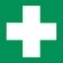 Ruhe bewahren, Unfallstelle sichern, eigene Sicherheit beachten!Notruf veranlassen (112)!Maschine abschalten und Verletzten ggf. aus dem Gefahrenbereich retten!Erste Hilfe leisten!Vitalfunktionen prüfen und lebensrettende Maßnahmen (Seitenlage, Wiederbelebung usw.) einleiten.Bei bedrohlichen Blutungen: Verletztes Körperteil wenn möglich hochhalten und Blutung stillen (Tuch auf die Wundstelle drücken, ggf. Druckverband anlegen). Entstehungsbrände mit geeignetem Löschmittel bekämpfen – Notruf 112!
Ruhe bewahren, Unfallstelle sichern, eigene Sicherheit beachten!Notruf veranlassen (112)!Maschine abschalten und Verletzten ggf. aus dem Gefahrenbereich retten!Erste Hilfe leisten!Vitalfunktionen prüfen und lebensrettende Maßnahmen (Seitenlage, Wiederbelebung usw.) einleiten.Bei bedrohlichen Blutungen: Verletztes Körperteil wenn möglich hochhalten und Blutung stillen (Tuch auf die Wundstelle drücken, ggf. Druckverband anlegen). Entstehungsbrände mit geeignetem Löschmittel bekämpfen – Notruf 112!
Ruhe bewahren, Unfallstelle sichern, eigene Sicherheit beachten!Notruf veranlassen (112)!Maschine abschalten und Verletzten ggf. aus dem Gefahrenbereich retten!Erste Hilfe leisten!Vitalfunktionen prüfen und lebensrettende Maßnahmen (Seitenlage, Wiederbelebung usw.) einleiten.Bei bedrohlichen Blutungen: Verletztes Körperteil wenn möglich hochhalten und Blutung stillen (Tuch auf die Wundstelle drücken, ggf. Druckverband anlegen). Entstehungsbrände mit geeignetem Löschmittel bekämpfen – Notruf 112!
Ruhe bewahren, Unfallstelle sichern, eigene Sicherheit beachten!Notruf veranlassen (112)!Maschine abschalten und Verletzten ggf. aus dem Gefahrenbereich retten!Erste Hilfe leisten!Vitalfunktionen prüfen und lebensrettende Maßnahmen (Seitenlage, Wiederbelebung usw.) einleiten.Bei bedrohlichen Blutungen: Verletztes Körperteil wenn möglich hochhalten und Blutung stillen (Tuch auf die Wundstelle drücken, ggf. Druckverband anlegen). Entstehungsbrände mit geeignetem Löschmittel bekämpfen – Notruf 112!
Ruhe bewahren, Unfallstelle sichern, eigene Sicherheit beachten!Notruf veranlassen (112)!Maschine abschalten und Verletzten ggf. aus dem Gefahrenbereich retten!Erste Hilfe leisten!Vitalfunktionen prüfen und lebensrettende Maßnahmen (Seitenlage, Wiederbelebung usw.) einleiten.Bei bedrohlichen Blutungen: Verletztes Körperteil wenn möglich hochhalten und Blutung stillen (Tuch auf die Wundstelle drücken, ggf. Druckverband anlegen). Entstehungsbrände mit geeignetem Löschmittel bekämpfen – Notruf 112!
Ruhe bewahren, Unfallstelle sichern, eigene Sicherheit beachten!Notruf veranlassen (112)!Maschine abschalten und Verletzten ggf. aus dem Gefahrenbereich retten!Erste Hilfe leisten!Vitalfunktionen prüfen und lebensrettende Maßnahmen (Seitenlage, Wiederbelebung usw.) einleiten.Bei bedrohlichen Blutungen: Verletztes Körperteil wenn möglich hochhalten und Blutung stillen (Tuch auf die Wundstelle drücken, ggf. Druckverband anlegen). Entstehungsbrände mit geeignetem Löschmittel bekämpfen – Notruf 112!
Ruhe bewahren, Unfallstelle sichern, eigene Sicherheit beachten!Notruf veranlassen (112)!Maschine abschalten und Verletzten ggf. aus dem Gefahrenbereich retten!Erste Hilfe leisten!Vitalfunktionen prüfen und lebensrettende Maßnahmen (Seitenlage, Wiederbelebung usw.) einleiten.Bei bedrohlichen Blutungen: Verletztes Körperteil wenn möglich hochhalten und Blutung stillen (Tuch auf die Wundstelle drücken, ggf. Druckverband anlegen). Entstehungsbrände mit geeignetem Löschmittel bekämpfen – Notruf 112!
InstandhaltungInstandhaltungInstandhaltungInstandhaltungInstandhaltungInstandhaltungInstandhaltungReparaturen nur von Sachkundigen (befähigte Person) durchführen lassen.Zur Wartung und Instandhaltung die Betriebsanleitung des Herstellers beachten.Vor jeder Inbetriebnahme Sicht- und Funktionsprüfung durchführen sowie auf Funktion und Vollständigkeit der Sicherheits- und Schutzeinrichtungen überprüfen.Sachkundigenprüfung mindestens alle 2 Jahre durchführen lassen 
(Prüfbuch führen).
Reparaturen nur von Sachkundigen (befähigte Person) durchführen lassen.Zur Wartung und Instandhaltung die Betriebsanleitung des Herstellers beachten.Vor jeder Inbetriebnahme Sicht- und Funktionsprüfung durchführen sowie auf Funktion und Vollständigkeit der Sicherheits- und Schutzeinrichtungen überprüfen.Sachkundigenprüfung mindestens alle 2 Jahre durchführen lassen 
(Prüfbuch führen).
Reparaturen nur von Sachkundigen (befähigte Person) durchführen lassen.Zur Wartung und Instandhaltung die Betriebsanleitung des Herstellers beachten.Vor jeder Inbetriebnahme Sicht- und Funktionsprüfung durchführen sowie auf Funktion und Vollständigkeit der Sicherheits- und Schutzeinrichtungen überprüfen.Sachkundigenprüfung mindestens alle 2 Jahre durchführen lassen 
(Prüfbuch führen).
Reparaturen nur von Sachkundigen (befähigte Person) durchführen lassen.Zur Wartung und Instandhaltung die Betriebsanleitung des Herstellers beachten.Vor jeder Inbetriebnahme Sicht- und Funktionsprüfung durchführen sowie auf Funktion und Vollständigkeit der Sicherheits- und Schutzeinrichtungen überprüfen.Sachkundigenprüfung mindestens alle 2 Jahre durchführen lassen 
(Prüfbuch führen).
Reparaturen nur von Sachkundigen (befähigte Person) durchführen lassen.Zur Wartung und Instandhaltung die Betriebsanleitung des Herstellers beachten.Vor jeder Inbetriebnahme Sicht- und Funktionsprüfung durchführen sowie auf Funktion und Vollständigkeit der Sicherheits- und Schutzeinrichtungen überprüfen.Sachkundigenprüfung mindestens alle 2 Jahre durchführen lassen 
(Prüfbuch führen).
Reparaturen nur von Sachkundigen (befähigte Person) durchführen lassen.Zur Wartung und Instandhaltung die Betriebsanleitung des Herstellers beachten.Vor jeder Inbetriebnahme Sicht- und Funktionsprüfung durchführen sowie auf Funktion und Vollständigkeit der Sicherheits- und Schutzeinrichtungen überprüfen.Sachkundigenprüfung mindestens alle 2 Jahre durchführen lassen 
(Prüfbuch führen).
Reparaturen nur von Sachkundigen (befähigte Person) durchführen lassen.Zur Wartung und Instandhaltung die Betriebsanleitung des Herstellers beachten.Vor jeder Inbetriebnahme Sicht- und Funktionsprüfung durchführen sowie auf Funktion und Vollständigkeit der Sicherheits- und Schutzeinrichtungen überprüfen.Sachkundigenprüfung mindestens alle 2 Jahre durchführen lassen 
(Prüfbuch führen).
Ort:	Datum:Ort:	Datum:Ort:	Datum:Unterschrift Verantwortlicher:Unterschrift Verantwortlicher:Unterschrift Verantwortlicher:Unterschrift Verantwortlicher:Es wird bestätigt, dass die Inhalte dieser Betriebsanweisung mit den betrieblichen Verhältnissen und Erkenntnissen der Gefährdungsbeurteilung übereinstimmen.Es wird bestätigt, dass die Inhalte dieser Betriebsanweisung mit den betrieblichen Verhältnissen und Erkenntnissen der Gefährdungsbeurteilung übereinstimmen.Es wird bestätigt, dass die Inhalte dieser Betriebsanweisung mit den betrieblichen Verhältnissen und Erkenntnissen der Gefährdungsbeurteilung übereinstimmen.Es wird bestätigt, dass die Inhalte dieser Betriebsanweisung mit den betrieblichen Verhältnissen und Erkenntnissen der Gefährdungsbeurteilung übereinstimmen.Es wird bestätigt, dass die Inhalte dieser Betriebsanweisung mit den betrieblichen Verhältnissen und Erkenntnissen der Gefährdungsbeurteilung übereinstimmen.Es wird bestätigt, dass die Inhalte dieser Betriebsanweisung mit den betrieblichen Verhältnissen und Erkenntnissen der Gefährdungsbeurteilung übereinstimmen.Es wird bestätigt, dass die Inhalte dieser Betriebsanweisung mit den betrieblichen Verhältnissen und Erkenntnissen der Gefährdungsbeurteilung übereinstimmen.